إعلان وحدة الملبس للأمهات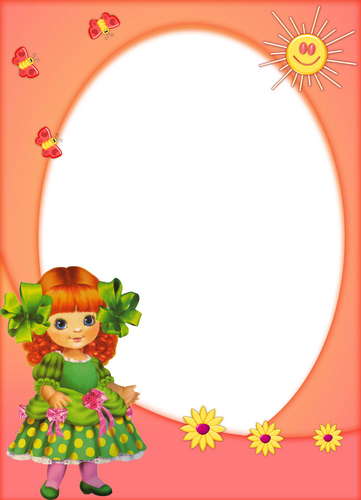 